Тема «Перелетные птицы»Коррекционно-развивающие цели. Развитие речевой активности, диалогической речи, слухового и зрительного внимания и восприятия, речевого дыхания, речевого слуха, артикуляционной, тонкой и общей моторики, творческого воображения и подражательности.Коррекционно-образовательные цели. Закрепление представлений о перелетных птицах, их внешнем виде и образе жизни. Уточнение, расширение и активизация словаря по теме. Совершенствование грамматического строя речи, слоговой структуры слов.Коррекционно-воспитательные цели. Формирование навыков сотрудничества, взаимопонимания, доброжелательности, самостоятельности, инициативности, ответственности. Воспитание бережного отношения к природе.Оборудование. Магнитофон, аудиокассета с записью голосов птиц, ваза с ветками сирени, картинки птиц, презентация, мнемотаблицы.Ход занятияОрганизационный момент. Громко звучит детская песенка-клип «Кукушка».Дети проходят в кабинет. Видят свисающих птиц. Дуют на них, танцуют под музыку. Звучит пение птиц в весеннем лесу Логопед. -Где мы оказались? (Ответы детей…Оказались в весеннем лесу.) Логопед. Закройте глаза. Послушайте, чем встречает нас весенний лес. Что вы слышите? (Ответы детей. Поют птицы.)-Как еще можно сказать о пении птиц?  (птицы издают трели,    красиво  щебечут. - Как вы думаете почему? (Они будут заботиться о своих птенцах._- Вам нравится в весеннем лесу? Чем?Обращаю внимание на доску с картинками перелетных птиц.- Вы знаете названия всех этих птиц?-  А что нужно сделать, для того чтобы знать названия птиц и знать о их жизни? (Спрашивать у взрослых, смотреть в интернете, дети приносят книги с картинками птиц)Логопед приглашает детей на ковер и предлагает им сесть по-турецки или на стульчики.Просмотр презентации. С третьего по шестой слайд – закрепление и уточнение лексического запаса по теме: «Перелетные птицы»7, 8,9,10 слайды –  чтение слов на лексическом материале по теме: «Перелетные птицы»11, 12 слайды – «Назови ласково» совершенствовать умение преобразовывать слова в уменьшительно –ласкательную форму на лексическом материале по теме: «Перелетные птицы»13 слайд - Согласование числительных с существительными, закрепление навыка  предметного счета   на лексическом материале по теме: «Перелетные птицы», независимо от перемещения и расположения в пространстве, закрепление образования и состава числа.14-16 слайд - Формирование  навыка классификации, обобщения и исключения, развитие логического мышления - игра «Что лишнее?» Игровой момент: при правильном показе лишнего  предмета ребенком  на экране он  исчезает.Физминутка. «Лебеди».17 слайд – составление описательного рассказа с использованием мнемотаблицы.Игра «Найди пару»Логопед. Мы гуляем в весеннем лесу, слушаем пение птиц. Давайте посидим на полянке и выучим стихотворение о скворцах. Старайтесь рассказывать выразительно, говорить четко, правильно произносить звуки.Прилетели к нам скворцыМолодой весны гонцы.Червячков они клюютИ поют, поют, поют.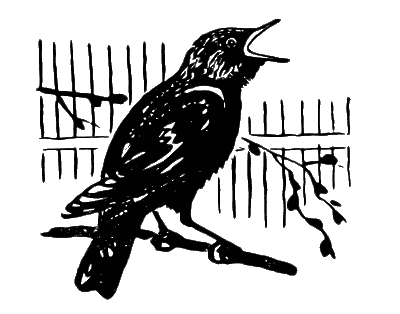 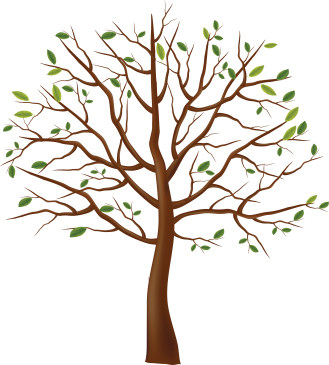 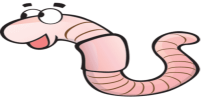 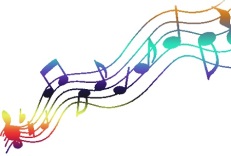 Рефлексия. Каких птиц запомнили?-Чему научились?